Curriculum VitaeName 	: Apriliani Gita FitriaNickname	:  GitaBirth Date 	: April 24, 1990Address 	: Jl. Pulau Bintan No. 13, Komplek TNI AL Kodamar III, Kelapa Gading-North Jakarta 14240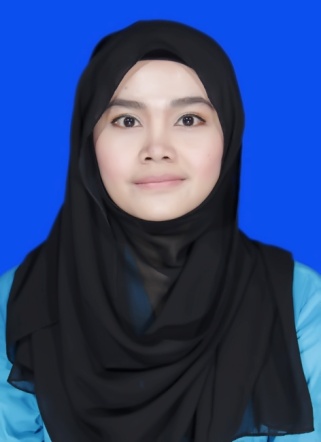 Mobile Number   	: 085710425080Email 	: aprilianigita@gmail.comHobbies 	: Reading, travelling, listening radio, and watchingPersonality	: Active, dynamic, sociable, ambitious and well organized2008-2012	International Relations Department, Faculty of Political and Social Science, University of Prof. Dr. Moestopo (Beragama), Jakarta, GPA 3.54 (Cum Laude)2010-2014  	Kahfi BBC Motivator School, Bintaro.  KAHFI is a high school equivalent of D3 that concentrates on Communication Science, Public Speaking, Media (Graphic Design, Photography, Radio, Film Production) and Hypnosis.Lembaga Bahasa & Pendidikan Profesional LIA, Jakarta 2004-2007     	Creative English Course (CEC), TangerangExcellent English Course, Tangerang2010	Chief Delegation of University of Prof. Dr. Moestopo (Beragama) in National Congress of International Relations Students of Indonesia in Universitas Negeri Jember, Jember, East Java.2nd Winner of English Speech Presentation Contest, Daar El-Qolam Islamic Boarding School1st Winner of Presenter Contest, Daar El-Qolam Islamic Boarding School2005	2nd Winner of English News Reading Contest, Daar El-Qolam Islamic Boarding School, 2005Period	: May 2015-present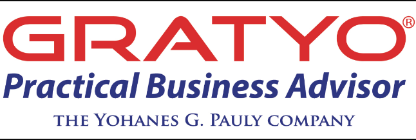 Position	: Business DevelopmentCompany	: PT Gratyo Practical Business AdvisorMain Job	:Seeking new clients with formulated sales strategies Maintain relations with clients in sales funnelConnecting with clients by phone, email and face to facePeriod	: April 2013-July 2014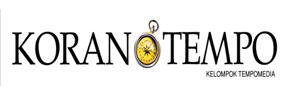 Position	: ReporterCompany	: PT Tempo Inti MediaMain Job	:Reporting news Researching some issues to produce newsInterviewing speakers related to casesPeriod	: October-December 2012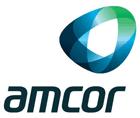 Position	: Administration staff Company	: PT Amcor Flexibles IndonesiaMain Job	:Managing in-out dataTranslating reports in Indonesia to English and English to IndonesiaCorrespondence with internal and external contactsPublishing bulletin (as reporter and layout designer)Controlling and monitoring projects of departement2011- 2012 	Secretary General of Association of International Relations Students,  University of Prof. Dr. Moestopo (Beragama)2011- 2012   	Head of Human Resource Department of Islamic Students Studies Center, University of Prof. Dr. Moestopo (Beragama)Head of Communication Network Department of Association of International Relations Students, University of Prof. Dr. Moestopo (Beragama)2010	Temporary President of Islamic Students Studies Center, University of Prof. Dr. Moestopo (Beragama)Member of Human Resource Department of Association of International Relations Students, University of Prof. Dr. Moestopo (Beragama)Member of Human Resource Departement of Islamic Students Studies Center, University of Prof. Dr. Moestopo (Beragama)Head of Language Departement of ISA (Islamic Students Association), Daar El-Qolam Islamic Boarding SchoolHead of Creative English Community, Daar El-Qolam Islamic Boarding SchoolComputer	: Microsoft Word, Excel, Power Point, InternetOthers	: Writing, Selling and Public Speaking